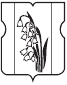 АДМИНИСТРАЦИЯМУНИЦИПАЛЬНОГО ОКРУГА КУРКИНОПОСТАНОВЛЕНИЕ _________________ № _________________ В соответствии с частью 6 статьи 8 Федерального закона
от 25 декабря 2008 года № 273-ФЗ «О противодействии коррупции»:1.Утвердить Порядок размещения сведений о доходах, об имуществе и обязательствах имущественного характера руководителя муниципального бюджетного учреждения «Центр творчества и досуга «Ростки» муниципального округа Куркино и членов его семьи на официальном сайте администрации муниципального округа Куркино и предоставления этих сведений общероссийским средствам массовой информации для опубликования (приложение).2.Опубликовать настоящее постановление в бюллетене «Московский муниципальный вестник».	3.Контроль за выполнением настоящего постановления возложить на главу администрации  муниципального округа Куркино Штанину Н.А.Глава администрациимуниципального округа Куркино				          	          	 Н.А. ШтанинаПриложение                                                                                                                                                к постановлению администрации                                                                         муниципального округа Куркино от "___" _____ 2018 года № ___ПОРЯДОКразмещения сведений о доходах, об имуществе и обязательствах имущественного характера руководителя муниципального бюджетного учреждения «Центр творчества и досуга «Ростки» муниципального округа Куркино и членов его семьи на официальном сайте администрации муниципального округа Куркино и предоставления этих сведений общероссийским средствам массовой информации для опубликования1. Настоящим Порядком регулируются вопросы размещения сведений о доходах, об имуществе и обязательствах имущественного характера руководителя муниципального бюджетного учреждения «Центр творчества и досуга «Ростки» муниципального округа Куркино (далее – руководитель муниципального учреждения), его супруги (супруга) и несовершеннолетних детей (далее – сведения о доходах, об имуществе и обязательствах имущественного характера) на официальном сайте администрации муниципального округа Куркино в информационно-телекоммуникационной сети «Интернет» (далее – официальный сайт) и предоставления этих сведений общероссийским средствам массовой информации для опубликования в связи с их запросами, если федеральными законами не установлен иной порядок размещения указанных сведений и (или) их предоставления общероссийским средствам массовой информации для опубликования.2. Размещаются на официальном сайте и предоставляются общероссийским средствам массовой информации для опубликования следующие сведения о доходах, об имуществе и обязательствах имущественного характера:а) перечень объектов недвижимого имущества, принадлежащих руководителю муниципального учреждения, его супруге (супругу) и несовершеннолетним детям на праве собственности или находящихся в их пользовании, с указанием вида, площади и страны расположения каждого из таких объектов;б) перечень транспортных средств с указанием вида и марки, принадлежащих на праве собственности руководителю муниципального учреждения, его супруге (супругу) и несовершеннолетним детям;в) декларированный годовой доход руководителя муниципального учреждения, его супруги (супруга) и несовершеннолетних детей.3. В размещаемых на официальном сайте и предоставляемых общероссийским средствам массовой информации для опубликования сведениях о доходах, об имуществе и обязательствах имущественного характера запрещается указывать:а) иные сведения, кроме указанных в пункте 2 настоящего Порядка;б)персональные данные супруги (супруга), детей и иных членов семьи руководителя муниципального учреждения;в) данные, позволяющие определить место жительства, почтовый адрес, телефон и иные индивидуальные средства коммуникации руководителя муниципального учреждения, его супруги (супруга), детей и иных членов семьи;г) данные, позволяющие определить местонахождение объектов недвижимого имущества, принадлежащих руководителю муниципального учреждения, его супруге (супругу), детям, иным членам семьи на праве собственности или находящихся в их пользовании;д) информацию, отнесенную к государственной тайне или являющуюся конфиденциальной.4. Сведения о доходах, об имуществе и обязательствах имущественного характера, указанные в пункте 2 настоящего Порядка, за весь период замещения лицом должности руководителя учреждения находятся на официальном сайте и ежегодно обновляются в течение 14 рабочих дней со дня истечения срока, установленного для их подачи. В случае внесения изменений в сведения о доходах, об имуществе и обязательствах имущественного характера, такие сведения подлежат размещению на официальном сайте не позднее одного рабочего дня после дня поступления изменений.5. Размещение на официальном сайте и предоставление общероссийским средствам массовой информации для опубликования сведений о доходах, об имуществе и обязательствах имущественного характера, указанных в пункте 2 настоящего Порядка, обеспечивается муниципальным служащим администрации муниципального округа Куркино, к должностным обязанностям которого отнесено ведение кадровой работы (далее – муниципальный служащий по кадровой работе).6. Муниципальный служащий по кадровой работе:а) не позднее рабочего дня, следующего за днем поступления запроса от общероссийского средства массовой информации сообщает о нем руководителю муниципального учреждения, в отношении которого поступил запрос;б) в течение семи рабочих дней со дня поступления запроса от общероссийского средства массовой информации обеспечивает предоставление ему сведений, указанных в пункте 2 настоящего Порядка, в том случае, если запрашиваемые сведения отсутствуют на официальном сайте. Если запрашиваемые сведения размещены на официальном сайте, то в указанный срок общероссийскому средству массовой информации предоставляется информация о том, где на официальном сайте они размещены.7.Муниципальный служащий по кадровой работе, обеспечивающий размещение сведений о доходах, об имуществе и обязательствах имущественного характера на официальном сайте и их предоставление общероссийским средствам массовой информации для опубликования, несет в соответствии с законодательством Российской Федерации ответственность за несоблюдение настоящего Порядка, а также за разглашение сведений, отнесенных к государственной тайне или являющихся конфиденциальными.Об утверждении порядка размещения сведений о доходах, об имуществе и обязательствах имущественного характера руководителя муниципального бюджетного учреждения «Центр творчества и досуга «Ростки» муниципального округа Куркино и членов его семьи на официальном сайте администрации муниципального округа Куркино и предоставления этих сведений общероссийским средствам массовой информации для опубликования